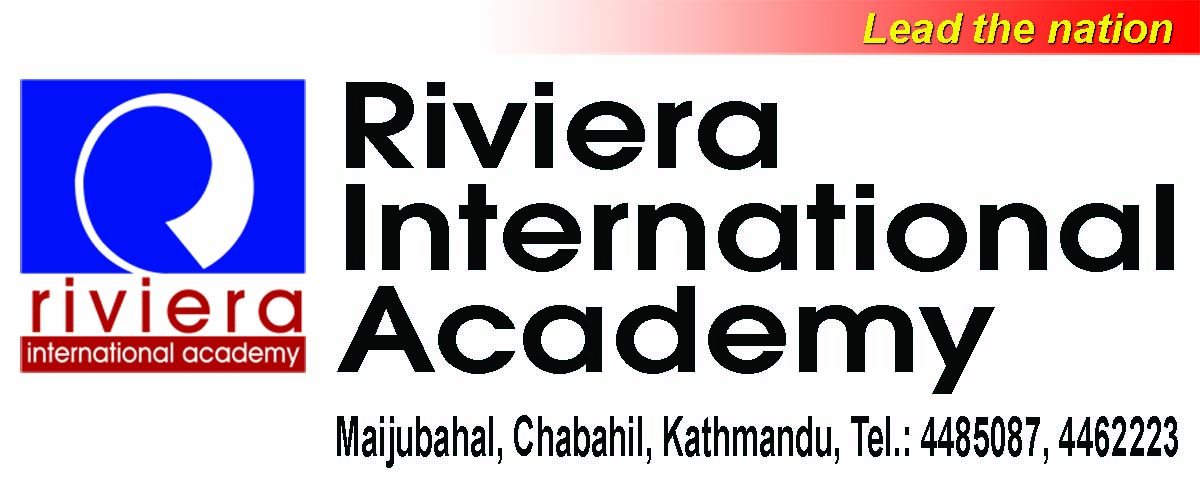 ldlt: @)&%–)*–)( ut]cfb/0fLo cleefjs dxf]bo, 					o; z}lIfs ;q @)&% sf] Second Term Examination ldlt @)&%–)*–@) ut] b]lv @)&%–)*–@* ut] ;Dd x'g] ePsf] x'Fbf cfˆgf afnaflnsfsf] k7g–kf7gdf Wofg k'/\ofOlbg'x'g cg'/f]w ub{5f}+ . tyf k/LIffdf ;fd]n x'g Admit Card clgjfo{ ePsf] x'Fbf cfˆgf gfgLx?sf] dfl;s tyf aSof}tf /x]sf] z'Ns r'Stf u/L Admit Card ldlt @)&%–)*–!^ ut] b]lv @)&%–)*–!* ut] ;Dddf lnOlbg'x'g cg'/f]w ub{5f}+ . Admit Card gePdf k/LIffdf ;fd]n u/fOg] 5}g . wGojfb .gf]6 M	Exam Routine tyf Syllabus ljBfnosf] Website www.riviera.edu.np df uP/ Download ug{ klg ;lsg]5 .k/LIff ;+of]hs 